ECE 2313: Electrical Engineering Science ILaboratory No. 6: Op-AmP AmplifiersThe goal of this laboratory is to reinforce your ability to analyze op-amp circuits by designing and implementing several common configurations. We will also explore key issues such as power consumption.Task 1: Noninverting AmplifierDerive the gain equation for the noninverting amplifier configuration shown in Figure 1. Verify this equation in Multisim using R1 = R2 and R1 = 10*R2.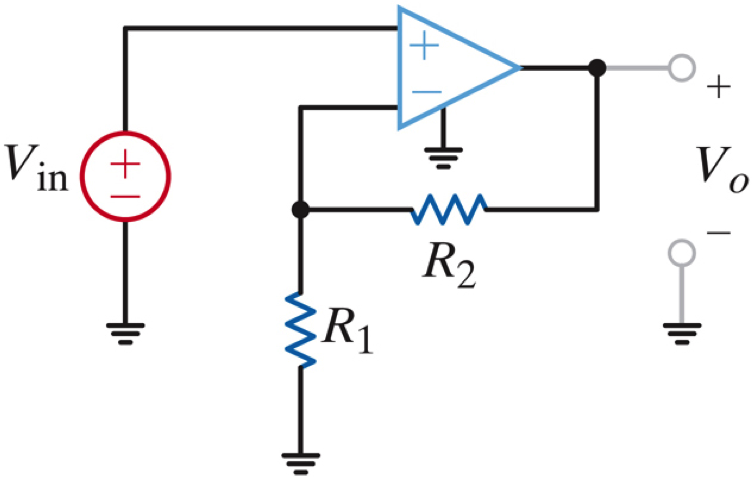 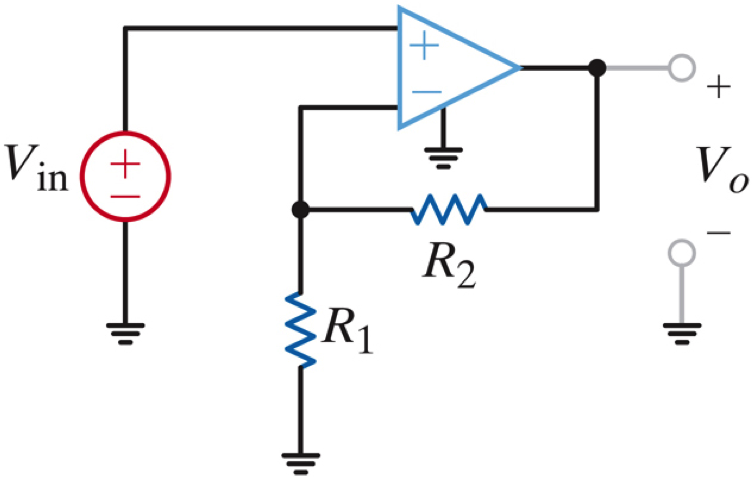 Implement the circuit on your Digilent board for the case of R1 = R2 = 1kΩ. Set Vin = 1V. Set Vcc = 5V and Vee = -5V. Verify that all voltages and currents match what your simulation predicts. Explain any discrepancies.Next, using the parameter sweep function in Multisim, vary Vin over the range [-6V, 6V]. Plot the output voltage. Explain what you observe.Finally, set Vin = 1V and verify that conservation of energy holds. Do this by measuring the power supplied by Vin, Vcc, Vee, as well as the power dissipated in the resistors. Present this in a spreadsheet that accounts for each component in the circuit.What power dissipation have you not accounted for? Why do you get a voltage gain? Do you observe a power gain? If not, explain.Task 2: Differential AmplifiersRepeat Task 1 for the circuit shown in Figure 2. Derive the equations for the output voltage as a function of the two input voltages. Then set R1 = R3 = 1kΩ and R2 = R4 = 1kΩ. Verify that your implementation on the Digilent board matches your Multisim implementation. 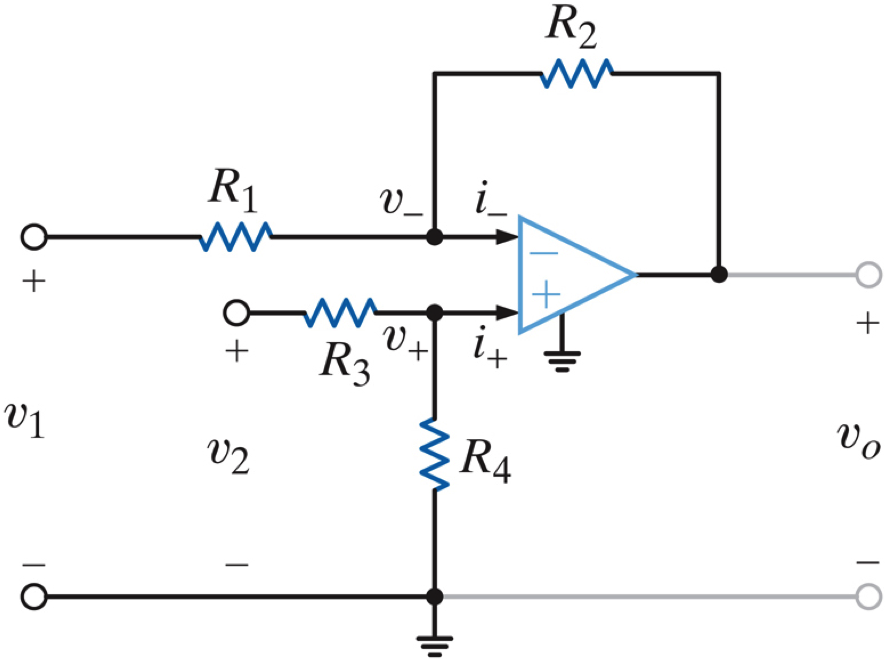 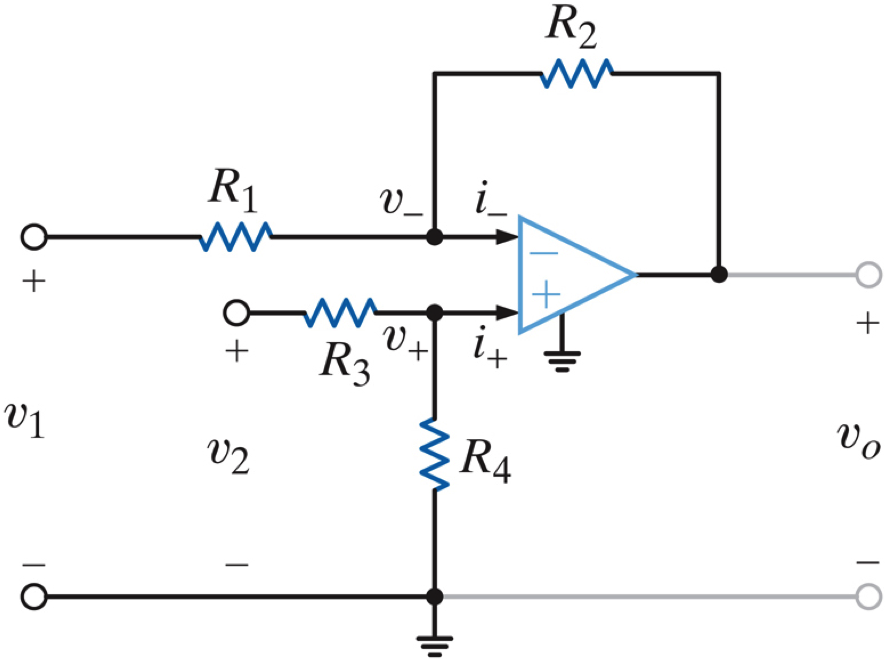 Next, adjust R2 so that the output voltage, which should be the difference of the input voltages, is amplified by a factor of 2. Demonstrate that your hardware results match Multisim.Verify once again that conservation of energy holds by measuring the power supplied and dissipated, and presenting this in a spreadsheet that accounts for all power consumed or supplied.Task 3: Cascaded Noninverting AmplifiersStarting with your design in Task 1, design a two-stage amplifier for which the gain of the first stage is 1.0, and the gain of the second stage is 10.0. This simply means the output of the first stage serves as the input to th second stage. Verify that your implementation matches what Multisim predicts. For this task, set Vcc = 5V and Vee = -5V.  Vary Vin over the range [-6V, 6V] and record what you observe. Investigate the source of any unexpected behavior, such as saturation, by probing the circuit and showing exactly where saturation is occurring (if, in fact, it is occurring).Explain why when you cascade these amplifiers, the properties of the first amplifier was not altered because of impedance loading. Verify this by probing the hardware and measuring key parameters, such as impedance and currents. Construct a logical argument why the first amplifier serves as a buffer amplifier (if in fact it does :)Summary:Op amps are extremely useful circuit components because they allow us to use a building block approach to circuit design. You can “decouple” or isolate one circuit from another. They are also very easy circuits to design and tune to achieve a desired performance level.Next week we will begin a printed circuit board design that involves the implementation of a multistage op-amp design that functions as a filter.